          Nicholls State University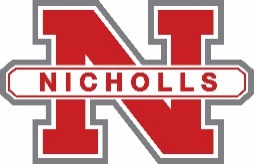            Graduate StudiesPETITION FOR PURSUING GRADUATE WORKAS AN UNDERGRADUATE SENIOR        Full name of Petitioner (Please Print or Type)	               Student N Number	            		CollegePlease read the section entitled Admission of Seniors to Part-Time Graduate Study in the University Catalog.NOTE:  This option is not available for courses offered through the evening and executive MBA program due to specific admission requirements.I have satisfied each of the following University requirements:I have at least a 3.20 cumulative undergraduate grade point average (GPA) and have had my grade point average certified and this petition approved by my undergraduate advisor filing this petition with my academic dean prior to registration.I lack no more than 30 semester hours to complete Baccalaureate degree requirements.I understand that:1.   	I may earn no more than 12 graduate credit hours while completing baccalaureate requirements.2. 	I will carry not more than 15 semester hours (both undergraduate and graduate) during a regular semester or ten semester hours during a summer session.  This shall include all baccalaureate requirements and no more than six semester hours of graduate credit for a semester or four for a summer session.3.	Courses taken for graduate credit CANNOT be used to satisfy undergraduate requirements.4. 	I retain my undergraduate status until I am awarded the baccalaureate degree.While taking undergraduate and graduate courses enrolled as an undergraduate, I must maintain a minimum cumulative grade point average of 3.0 on all graduate courses AND must maintain a minimum of 3.2 cumulative undergraduate GPA.  If either of these grade conditions are not met, then I will not be allowed to petition for enrollment in other graduate courses while pursuing my baccalaureate degree.6.  	Taking graduate courses as an undergraduate does not imply or guarantee that I will be accepted into any specific graduate program at Nicholls State University.  After receiving my baccalaureate degree, I must apply for graduate school admission and meet all admission requirements as outlined for the specific program and be accepted into the program to apply previously taken graduate courses to the program.------------------------------------------------------------------------------------------------------------------------------------------------Page 1 of 2I meet the requirements and understand the stipulations as listed on page 1 of this document.  I hereby petition for authorization to take the course(s) below for graduate credit:Course and Number                                                                      	Credit Hours                Course and Number                                                                      	Credit Hours                               Semester:Fall           Spring           Summer                                                     Year       Signature of Petitioner			   DateMinimum grade point average certified and Petition Approved:  __________________________________________________________________________________________________________Undergraduate Advisor (Print Name)	   Undergraduate Advisor (Signature)			    DatePetition Approved:_________________________________________________________________              Signature of Student’s Department Head			Date                            Petition Approved:                                                        Petition Approved:					        ____________________________________________________________________________________________________________Signature of Student’s Academic Dean          Date                       Signature of Director of University Graduate Studies	    DatePage 2 of 2